会场展示位置分布图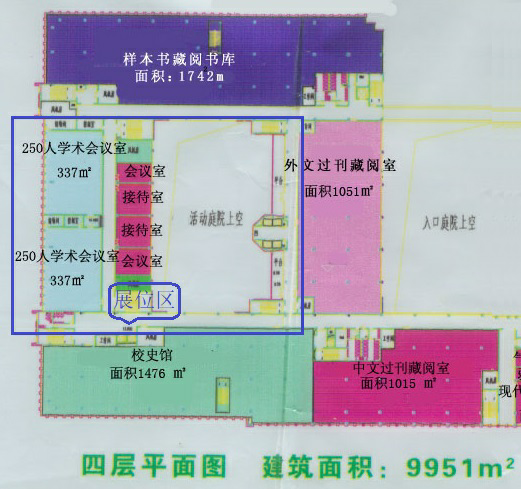 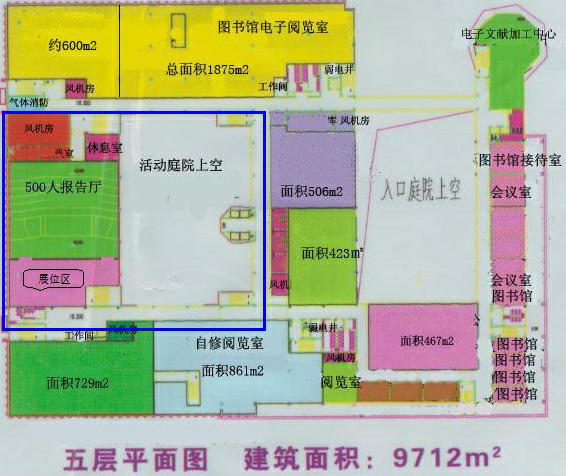 